Name:- Vikas Aajinath Phuke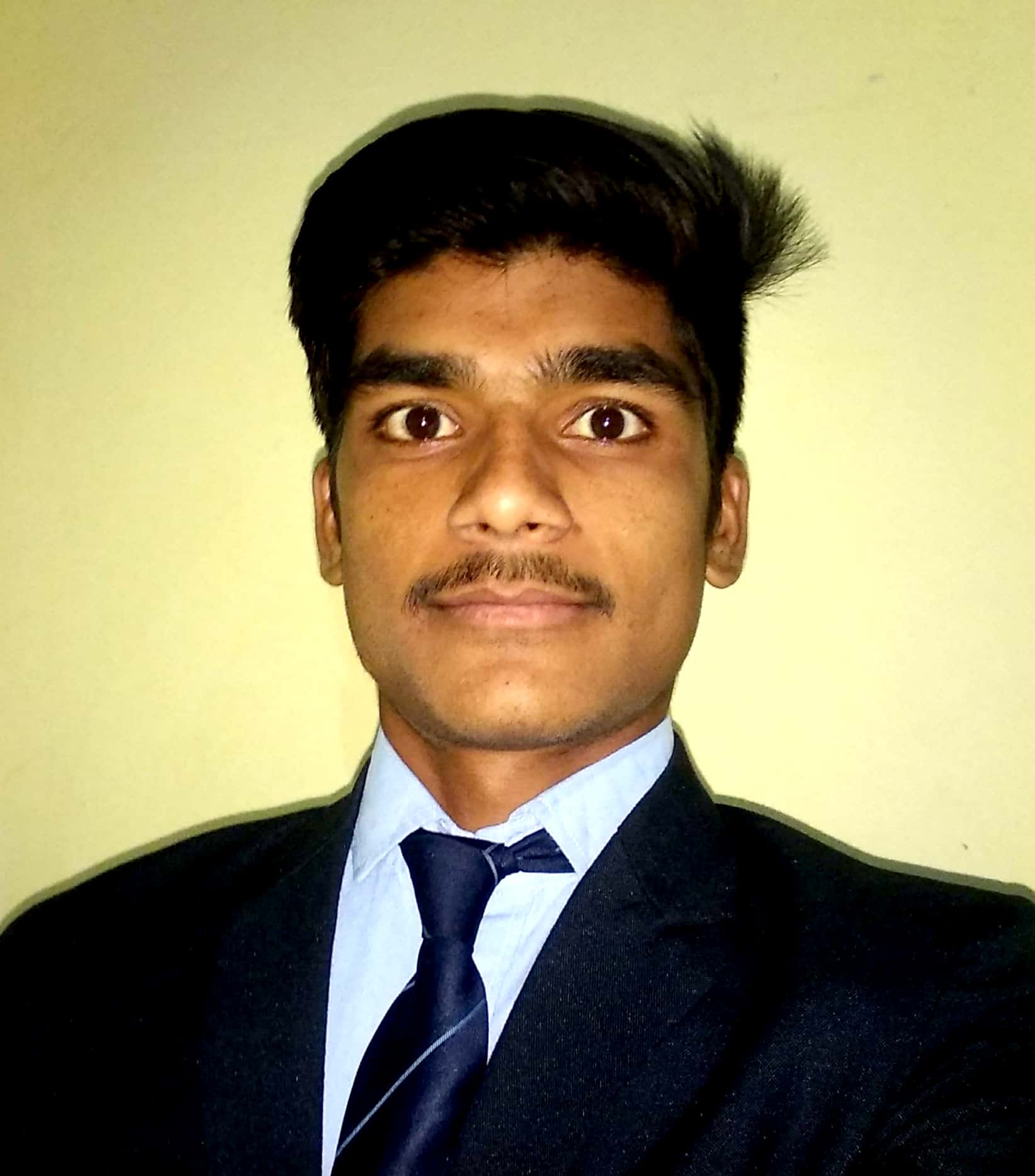 Email: -vikasphuke697@gmail.comMobile No: -9527261480RESUMECAREER OBJECTIVETo work for an organization which provides me the opportunity to improve my skills and knowledge, to grow along with the organization objectives.ACADEMIC DETAILS                                 TECHNICAL QUALIFICATION:     MSCIT HOBBIES :   Traveling, Sport, SwimmingLANGUAGES  KNOWN :   English , Hindi  And Marathi, Basic knowledge of French. Reference  Personnels   1)Aparna Deshpande (Training and Placement Officer)ACTIVITIES:	EXTRA CURRICULAR ACTIVITIESCompleted Four Months  Industrial Training at Hotel Rama International Aurangabad Scheduled from 1st Dec 2017 To 30th Mar 2018.During  Training I worked in  F&B Service, Housekeeping, kitchen STRENGTHPatienceGood team player Positive AttitudePERSONAL DETAILSAddress	:   Nimkheda Phulambri AurangabadDate of Birth			:   07/04/1997Marital Status			:    UnmarriedGender 		            :    MaleDate:    /   /Place:  Pune				              ( Vikas Aajinath Phuke)ExaminationInstituteUniversityPercentageYearTYDHMCTMaharashtra State Institute Of Hotel Management Pune.MSBTE  60.55%2019H.S.CMaharashtra College AurangabadMaharashtra Board   63.00%2016S.S.C.       Ramrao Patil Vidyalaya Gevrai AurangabadMaharashtra Board  75.00%2013